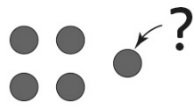 Comportements et stratégies : identifier des nombres pairs et impairsComportements et stratégies : identifier des nombres pairs et impairsComportements et stratégies : identifier des nombres pairs et impairsL’élève retourne une carte et lit le nombre, mais a de la difficulté à dire la suite numérique à partir de 1 et à compter de l’avant.« …, 5, 7, 6, 8, 9 »L’élève dit la suite numérique de l’avant, mais a de la difficulté à coordonner les nombres exprimés en mots avec les actions de compter (p. ex., dire un nombre en mots entre chaque « touchers », ou ne pas dire un nombre en mot pour chaque jeton compté).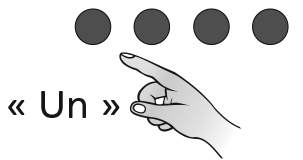 L’élève sépare les jetons en groupes de 2, mais a de la difficulté à identifier les nombres pairs .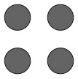 Observations et documentationObservations et documentationObservations et documentationL’élève sépare les jetons en groupes de 2,mais  a de la difficulté à identifier les nombresimpairs  (il ignore le jeton en surplus ou ne sait pas quoi en faire).L’élève sépare les jetons en groupes de 2 et identifie les nombres pairs et impairs avec succès, mais a de la difficulté à expliquer pourquoi un nombre est pair ou impair.« Je sais que c’est impair parce que 
ce n’est pas pair. »L’élève sépare les jetons en groupes de 2, identifie les nombres pairs et impairs avec succès et peut expliquer pourquoi un nombre est pair ou impair .Observations et documentationObservations et documentationObservations et documentation